Муниципальное бюджетное дошкольное образовательное учреждениемуниципального образования г. Горячий Ключ                                     детский сад № 13 с. БезымянноеКонспектзанятия по пожарной безопасностиво второй младшей группе            Тема: Спички не тронь, в спичках-огонь!Разработал воспитатель:Папазян А.С.г. Горячий Ключ2020 г.Цели:формировать представление детей о пожароопасных предметах, которыми нельзя самостоятельно пользоваться;дать представление о том, что огонь может приносить не только пользу человеку, но и вред, сформировать чувство опасности огня;закрепить знания детей о профессии пожарного и технике, помогающей человеку тушить пожар;углубить и систематизировать знания детей о причинах возникновения пожара; познакомить детей с номером «01», научить звонить в пожарную часть по телефону;закреплять знания детей о правилах пожарной безопасностиПредварительная работа:просмотр сказки «Кошкин дом» С. М. Маршака;заучивание пословиц и стихотворений о пожаре;работа с демонстрационным материалом «Правила пожарной безопасности»;игры с пожарной машиной.Материалы к занятию: демонстрационные картинки: пожарный, костер, огонь; игрушка - пожарная машина; телефон; сюрпризный момент - Мишка.Ход занятия1. Организационный момент.В: Ребята, вы слышите? По моему за нашей дверью кто-то плачет. Пойду посмотрю, кто это там.  В: Ребята, к нам в гости пришел Мишка. Он едва успел выскочить из горящего дома и спастись. Поможем нашему Мишке? Но почему наш Мишка такой грустный?Д: Мишка играл со спичками и обжег свою лапку. Воспитатель: давайте посмотрим видео, почему же это случилось с ним?2. Беседа «Огонь-огонек»  Видели - ли вы когда-нибудь огонь? (свеча, костер) Расскажите об огне. Какой он? (показ картинки - яркий, горячий, опасный) А может ли огонь быть полезным? (огонь в костре - греет, освещает, помогает готовить еду; огонь в камине - греет, освещает)  А где берут огонь? (спички, зажигалки)3. Пословицы – как их понять?«Спички не тронь, в спичках огонь!»«Спичка – невеличка, а огонь великан»«Не шути с огнем – обожжешься»«Слезы пожара не тушат»(совместное обсуждение значений пословиц)4. ФизминуткаСпички опасны,                            /Дети грозят пальчиком./Их только тронь  -                    Сразу появиться                           /Поднимают руки вверх, шевелятЯркий огонь!                                  пальчиками,/Сначала маленький,                     /Руки перед собой./А потом большой, большой!       /Руки вверх, шевелят пальчиками./Подул ветерок                              /Дуют./И огонь погас.                              /Опускают руки./5. Беседа «Пожар и все что с ним связано» В наших квартирах, ребята, много предметов, которые могут легко загореться, поэтому все взрослые и дети должны быть очень осторожными с огнем. Пожары очень опасны. В большом огне могут сгореть мебель, одежда, игрушки и даже люди. Ребята, а если случилась беда - пожар, куда мы должны позвонить? (В пожарную часть) По какому номеру? (01)Знает каждый гражданин,При пожаре, при пожареНабирают «01»  Давайте попробуем набрать этот номер на телефоне.(набор цифр 01 на телефоне) Как называется машина, которая тушит пожар? (демонстрационная картинка - пожарная машина) Посмотрите и скажите, чем отличается пожарная машина от других машин? (она красного цвета, с лестницей, когда едет - звучит серена) А как звучит серена? (У-у-у, у-у-у) Как называют людей, которые тушат пожар? (демонстрационная картинка - пожарники)6. Сюрпризный момент  Ребята, посмотрите, кто пришел к нам в гости? (Мишка с забинтованной лапкой) Мишка, расскажи ребятам, что с тобой случилось?  (Я обжег лапку, а как это произошло, ребята узнают, посмотрев мультфильм)7. Просмотр серии «Саша Маша» случай в подъезде.8. Правила пожарной безопасности в стихах. - Давайте ребята напомним Мишке правила пожарной безопасности.- Для забавы и игрыСпички в руки не бери!- Не шути, дружок, с огнемЧтобы не жалеть потом!- Сам костра не разжигайИ другим не позволяй!- Даже крошка – огонекОт пожара недалек!- Газ на кухне, пылесос,Телевизор и утюгПусть включает только взрослый,Наш надежный старший друг!- Пусть мы маленького роста,Только рост здесь ни при чем!Мы всегда готовы взрослымПомогать в борьбе с огнем!9. Итог. Ребята, давайте попрощаемся с Мишкой, пожелаем ему быть осторожным с огнем, не играть со спичками.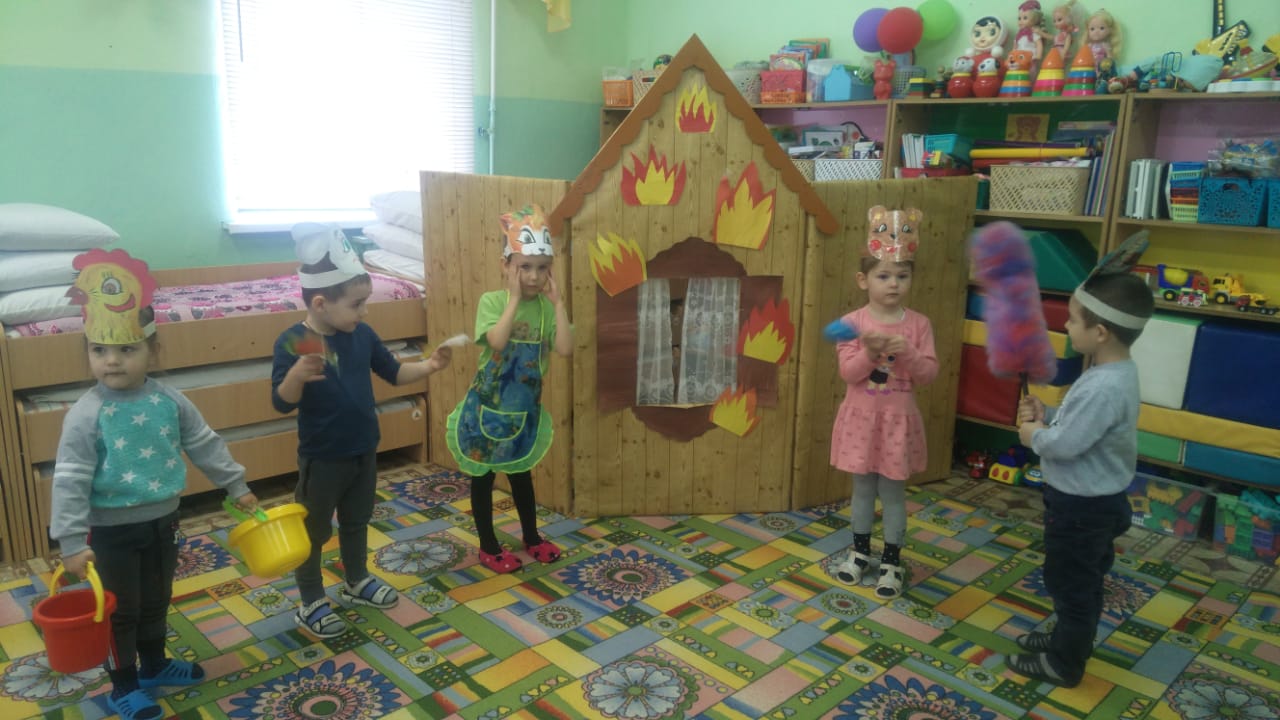 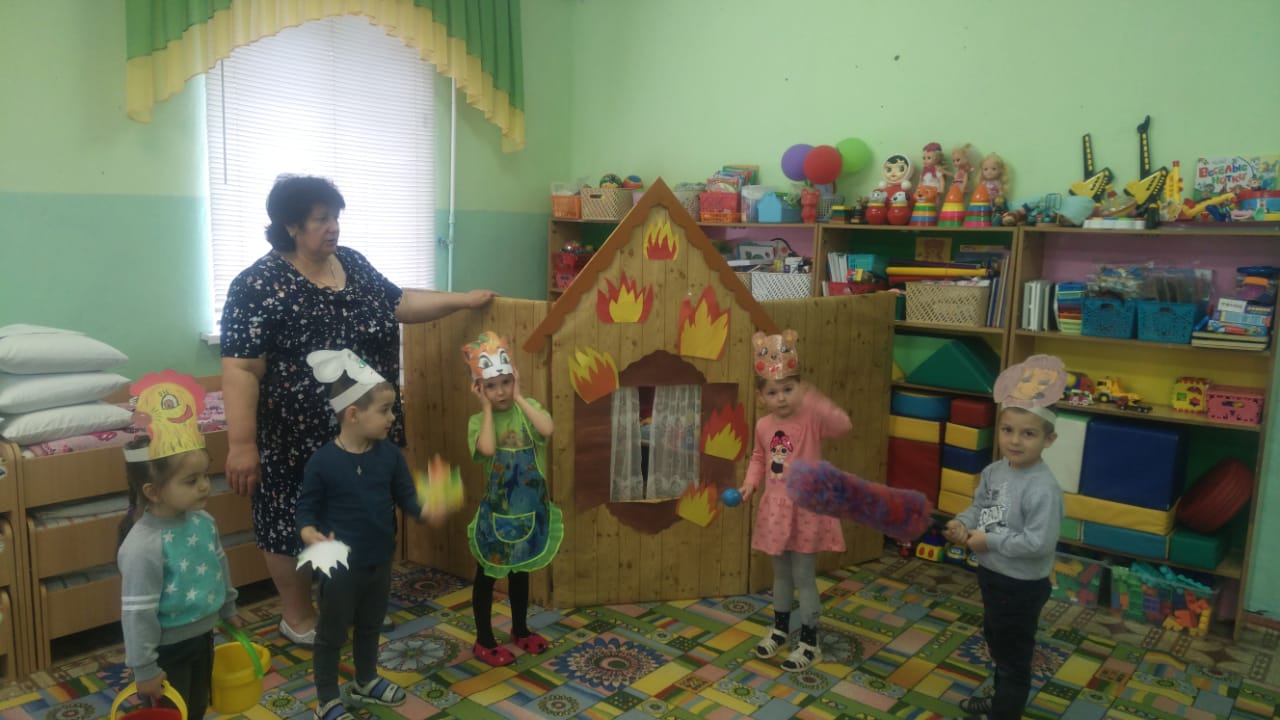 